  Herbed Rice Mix
 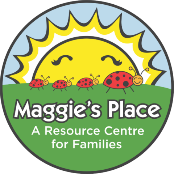  Ingredients:1 ½ Cups Dried mushrooms, chopped1 tbsp Dried onion flakes1 tbsp Garlic powder1 tbsp Dried thyme1 tbsp Garlic powder3 Cups Long grain white rice (such as basmati or jasmine)Method:In a mixing bowl, combine all ingredients and ensure they are well combined. Pour into a jar and seal tightly.To make rice:mix 1 cup of rice mix with 2 ½ cups of water in amedium saucepan and bring to a boil. Reduce heat, cover, and simmer until the rice is tender and the liquid is absorbed, about 20minutes. Fluff rice with a fork. Serve hot and season with salt andpepper to taste.